NIF SUMMER SCHOOL JUNE 26th - 30th 2023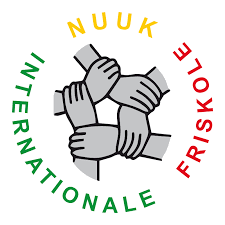 NextGen Greenland 2023 Registration FormStudent’s name: ______________________________________ Birth date (dd-mm-åååå): _______________Address: ______________________________________________________ Student’s phone number: ____________________________ Student’s e-mail: ___________________________________Parent/Guardian(s) name(s): _________________________________________________________________ Phone number: _________________________ E-mail: ____________________________________________Emergency contact person (if other than Parent/Guardian): ________________________________________Emergency contact phone number: _______________________________Is there anything camp counselors should be aware of, such as food allergies? ________________________________________________________________________________________________________________Why would you (student) like to participate in NextGen Greenland 2023? Please write in English. You are welcome to attach your motivated statement to this application. ________________________________________________________________________________________________________________________________________________________________________________________________________________________________________________________________________________________________________________________________________________________________________________________________________________________________________________________________________________________________________________________________________________________________________________________________________________________________________Send the completed form to: nif@nif.gl - attn. summer school by 25-05-2023